MS Word: Übung 3, Abstand & EinzugFormatieren Sie diese 3 Zeilen mit einem doppelten ZeilenabstandComputer Grundlagen 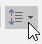 TextverarbeitungTabellenkalkulationFormatieren Sie diese 3 Zeilen mit einem Abstand von 2 pt nach dem Absatz.Computer Grundlagen 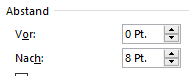 Textverarbeitung 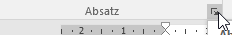 TabellenkalkulationFormatieren Sie diese Zeile mit einem linken Einzug von 2 cm.Dieser Text ist mit einem linken Einzug von 2 cm formatiert.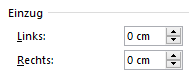 Formatieren Sie die erste Zeile mit einem Einzug von 2 cm.Wenn wir einen längeren Textteil haben und wir wollen einen besonderen Einzug der nur die erste Zeile um 2 cm einzieht, jedoch nicht den gesamten Textblock, dann kann man über den Dialogfeld – Launcher vom Absatz, den Sondereinzug auf erste Zeile stellen.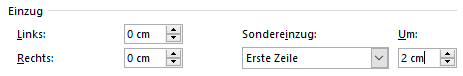 